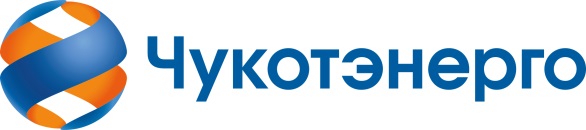 АКЦИОНЕРНОЕ ОБЩЕСТВО «ЧУКОТЭНЕРГО»689000, ЧАО, г. Анадырь,  ул. Рультытегина, д.35-а, телефон/факс: 8 (42722) 2-05-49,E-mail: doc@chukotnetenergo.ru«УТВЕРЖДАЮ»Заместитель председатель закупочной комиссии________________Д.П. Сливко «23» июня 2021 год Уведомление о внесении изменений № 1в извещение о закупке и документацию о закупке по конкурсу в электронной форме на право заключения договора на оказание услуг по поверке средств измерений для нужд ОП и филиалов АО «Чукотэнерго» (лот № 411.1)№ 1	от «30» июня 2021 г.Организатор: Акционерное общество «Чукотэнерго», сокращенное наименование АО «Чукотэнерго», местонахождение: юридический адрес: Российская Федерация, 689000, Чукотский АО, г. Анадырь, ул. Рультытегина, д. 35-А, почтовый адрес: Российская Федерация, 689000, Чукотский АО, г. Анадырь, ул. Куркутского, д. 34, e-mail: doc@chukotenergo.ru; тел.: 8 (42722) 2-05-49Способ и предмет закупки: запрос предложений на право заключения договора на оказание услуг по поверке средств измерений для нужд ОП и филиалов АО «Чукотэнерго» Извещение опубликовано в Единой информационной системе в сфере закупок на сайте www.zakupki.gov.ru (далее — «ЕИС») от 10.06.2021.Внесены следующие изменения в извещение о закупке и документацию о закупке:Пункт 15 Извещения о закупке читать в следующей редакции:«Дата начала – дата и время окончания срока подачи заявок: Дата начала подачи заявок: «10» июня 2021 г.Дата и время окончания срока подачи заявок: «07» июля 2021 г. в 11 ч. 00 мин. по московскому времени (в 20 ч. 00 мин. по местному времени Организатора)»Пункт 1.2.18 Документации о закупке читать в следующей редакции:«Срок предоставления Участникам разъяснений по Документации о закупке: Дата и время окончания срока предоставления разъяснений: «07» июля 2021 г. в 11 ч. 00 мин. по московскому времени (в 20 ч. 00 мин. по местному времени Организатора).Организатор вправе не предоставлять разъяснение в случае, если запрос от Участника поступил позднее чем за 3 (три) рабочих дня до даты окончания срока подачи заявок, установленной в пункте 1.2.20.».Пункт 1.2.18 документации о закупке читать в следующей редакции:Дата и время окончания срока подачи заявок: «07» июля 2021 г. в 11 ч. 00 мин. по московскому времени (в 20 ч. 00 мин. по местному времени Организатора)».Пункт 1.2.19 документации о закупке читать в следующей редакции:«Дата начала подачи заявок: «10» июня 2021 года. Дата и время окончания срока подачи заявок: «07» июля 2021 года  в 11 часов 00 минут по московскому времени (20 часов 00 минут по местному времени организатора закупки)».Пункт 1.2.21 документации о закупке читать в следующей редакции:«Дата окончания рассмотрения заявок: «16» июля 2021 г».Пункт 1.2.22 документации о закупке читать в следующей редакции:«Дата подведения итогов закупки: «23» июля 2021 г.